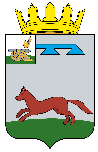                                               Совет депутатов ГОРОДИЩЕНСКОГО  сельского поселения ХИСЛАВИЧСКОГО района Смоленской областиРЕШЕНИЕот  26 декабря 2019года                                            № 50О заключении Соглашения «О передаче Контрольно-ревизионной комиссии муниципального образования «Хиславичский район» Смоленской областиполномочий Контрольно - ревизионной комиссииГородищенского сельского поселения Хиславичскогорайона Смоленской области» по осуществлению внешнегомуниципального финансового контроля     В соответствии со ст.15 Федерального закона от  6 октября 2003года №131-ФЗ «Об общих принципах организации местного самоуправления в Российской Федерации», ст.3 Федерального закона от 7 февраля 2011года №6-ФЗ «Об общих принципах организации и деятельности контрольно-счетных органов субъектов Российской Федерации и муниципальных образований», ст. 34 Устава Городищенского сельского поселения Хиславичского района Смоленской области,Совет депутатов Городищенского сельского поселения Хиславичского  района Смоленской области  РЕШИЛ:         1. Передать Контрольно-ревизионной комиссии муниципального образования «Хиславичский район» Смоленской области полномочия Контрольно-ревизионной комиссии Городищенского сельского поселения Хиславичского района Смоленской области по осуществлению внешнего муниципального финансового контроля.         2.  Совету депутатов Городищенского сельского поселения Хиславичского района Смоленской области заключить соглашение с Хиславичским районным Советом депутатов «О передаче Контрольно-ревизионной комиссии муниципального образования «Хиславичский район» Смоленской области полномочий Контрольно-ревизионной комиссии Городищенского сельского поселения Хиславичского района Смоленской области по осуществлению внешнего муниципального финансового контроля».       3. Главе муниципального образования Городищенского сельского поселения Хиславичского района Смоленской области подписать соглашение «О передаче Контрольно-ревизионной комиссии муниципального образования «Хиславичский район» Смоленской области полномочий Контрольно-ревизионной комиссии Городищенского сельского поселения Хиславичского района Смоленской области по осуществлению внешнего муниципального финансового контроля.        4. Решение вступает в силу с 01.01.2020 года.        5. Настоящее решение опубликовать в газете «Хиславичские известия». Глава муниципального образования  Городищенского   сельского поселения                                                                                       Хиславичского района Смоленской  области                                               В.В. Якушев